2019/2020 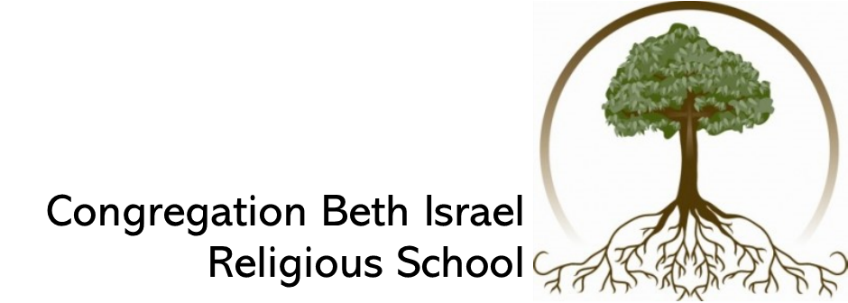 Yotair Ivrit CalendarOctober16thYotair Ivrit Begins 23rd Yotair Ivrit 30th Yotair IvritNovember 6thYotair Ivrit13thYotair Ivrit20thYotair IvritDecember 4thYotair Ivrit11thYotair IvritJanuary 202015th Yotair Ivrit22ndYotair Ivrit29thYotair IvritFebruary5thYotair Ivrit12thYotair Ivrit19thYotair Ivrit26thYotair IvritMarch 4thYotair Ivrit18thYotair Ivrit25thYotair IvritApril1st Yotair Ivrit15thYotair Ivrit22ndYotair Ivrit29thYotair Ivrit